Зарегистрировано в реестре нормативных правовых актов органов исполнительной власти Республики Бурятия 20 ноября 2015 г. N 032015426МИНИСТЕРСТВО ЭКОНОМИКИ РЕСПУБЛИКИ БУРЯТИЯПРИКАЗот 26 октября 2015 г. N 14-НПО КООРДИНАЦИОННОМ СОВЕТЕ ПО ОХРАНЕ ТРУДА ПРИ МИНИСТЕРСТВЕЭКОНОМИКИ РЕСПУБЛИКИ БУРЯТИЯВ соответствии со статьей 210 Трудового кодекса Российской Федерации и в целях обеспечения координации деятельности территориальных органов федеральных органов исполнительной власти, исполнительных органов государственной власти Республики Бурятия, профессиональных союзов, органов местного самоуправления, работодателей и их объединений, а также для реализации государственной политики в области охраны труда, всестороннего учета мнений при принятии решений по проблемам охраны труда приказываю:(преамбула в ред. Приказа Минэкономики РБ от 17.01.2022 N 1-НП)1. Утвердить:1.1. Положение о Координационном совете по охране труда при Министерстве экономики Республики Бурятия (далее - Координационный совет) (приложение N 1).1.2. Состав Координационного совета (приложение N 2).2. Контроль за исполнением настоящего приказа оставляю за собой.3. Настоящий приказ вступает в силу со дня его официального опубликования.Министр экономикиРеспублики БурятияТ.Г.ДУМНОВАПриложение N 1УтвержденоПриказомМинистерства экономикиРеспублики Бурятияот 26.10.2015 N 14-НППОЛОЖЕНИЕО КООРДИНАЦИОННОМ СОВЕТЕ ПО ОХРАНЕ ТРУДА ПРИ МИНИСТЕРСТВЕЭКОНОМИКИ РЕСПУБЛИКИ БУРЯТИЯ1. Общие положения1.1. Координационный совет является координационным органом, созданным для выработки мер и предложений по реализации государственной политики в сфере охраны труда в Республике Бурятия, улучшению условий и охраны труда, предупреждению производственного травматизма и профессиональной заболеваемости.1.2. Координационный совет обеспечивает взаимодействие и сотрудничество в сфере охраны труда территориальных органов федеральных органов исполнительной власти, исполнительных органов государственной власти Республики Бурятия, профессиональных союзов, органов местного самоуправления, работодателей и их объединений, организаций, оказывающих услуги в области охраны труда.1.3. Координационный совет в своей деятельности руководствуется Конституцией Российской Федерации, Трудовым кодексом Российской Федерации, федеральными законами, нормативными правовыми актами Президента и Правительства Российской Федерации, Конституцией Республики Бурятия, законами и нормативными правовыми актами Главы Республики Бурятия и Правительства Республики Бурятия, а также настоящим Положением.1.4. Настоящее Положение определяет основные задачи, функции, права и организацию деятельности Координационного совета.2. Задачи Координационного советаОсновными задачами Координационного совета являются:2.1. Разработка предложений по реализации на территории Республики Бурятия государственной политики в области охраны труда.2.2. Проведение совместных консультаций в целях выработки согласованных решений и предложений по актуальным межотраслевым и региональным проблемам охраны труда.2.3. Разработка предложений по обеспечению взаимодействия исполнительных органов государственной власти Республики Бурятия, территориальных органов федеральных органов исполнительной власти, объединений профсоюзов и работодателей, организаций (работодателей) по предупреждению производственного травматизма и профессиональных заболеваний, улучшению условий труда работников.2.4. Подготовка предложений по определению приоритетных направлений работы по охране труда и их финансированию при разработке государственных региональных и федеральных программ по охране труда.2.5. Рассмотрение методических и организационных предложений исполнительных органов государственной власти Республики Бурятия, территориальных органов федеральных органов исполнительной власти, объединений профсоюзов и работодателей, организаций (работодателей) по вопросам охраны труда.2.6. Разработка предложений по межрегиональному и международному сотрудничеству Республики Бурятия по вопросам охраны труда.2.7. Подведение итогов республиканского конкурса "Лучшая организация работ по охране труда".2.8. Подготовка проектов нормативных правовых актов Республики Бурятия по вопросам охраны труда.2.9. Содействие защите прав и интересов работодателей и работников по вопросам охраны труда.3. Основные функции Координационного советаВ целях выполнения возложенных задач Координационный совет:3.1. Осуществляет комплексный анализ ситуации, складывающейся в Республике Бурятия при реализации основных направлений государственной политики в области охраны труда.3.2. Осуществляет информирование исполнительных органов государственной власти Республики Бурятия о состоянии условий и охраны труда в Республике Бурятия.3.3. Рассматривает вопросы состояния условий и охраны труда в организациях всех организационно-правовых форм и видов деятельности.3.4. Организует и проводит в установленном порядке координационные совещания и рабочие встречи по вопросам охраны труда.3.5. Вырабатывает единые требования по оценке работы по вопросам охраны труда организаций (работодателей), расположенных на территории Республики Бурятия.3.6. Рассматривает и оценивает показатели работы по улучшению охраны и условий труда организаций (работодателей), расположенных на территории Республики Бурятия.3.7. Представляет в исполнительные органы государственной власти Республики Бурятия, в органы местного самоуправления предложения и рекомендации, направленные на улучшение условий труда, охраны труда и здоровья работников.4. Права Координационного советаКоординационный совет имеет право:4.1. Привлекать в установленном законодательством порядке к работе Координационного совета должностных лиц исполнительных органов государственной власти Республики Бурятия, территориальных органов федеральных органов исполнительной власти, представителей общественных объединений, образовательных учреждений, организаций и ученых.4.2. Приглашать в установленном законодательством порядке на свои заседания и заслушивать должностных лиц исполнительных органов государственной власти Республики Бурятия, органов местного самоуправления, организаций (работодателей) и организаций, оказывающих услуги в области охраны труда по вопросам охраны и условий труда и мерах по их улучшению.4.3. Организовывать при необходимости рабочие группы для изучения состояния работы по отдельным направлениям деятельности в сфере охраны и условий труда, разработки концепций государственных региональных программ (подпрограмм государственных региональных программ) по улучшению условий и охраны труда, привлекая для этих целей по согласованию с соответствующими организациями высококвалифицированных работников и научных специалистов.4.4. Запрашивать от исполнительных органов государственной власти Республики Бурятия, территориальных органов федеральных органов исполнительной власти, органов местного самоуправления, организации (работодателей) и организаций, оказывающих услуги в области охраны труда информационные и иные материалы по вопросам охраны и условий труда.4.5. Давать оценку состояния условий и охраны труда, профессиональной заболеваемости, принимаемым мерам по профилактике и предупреждению производственного травматизма и профессиональной заболеваемости в организациях республики.4.6. Вырабатывать рекомендации отраслевым министерствам и ведомствам, муниципальным образованиям, работодателям по дополнительным мероприятиям для улучшения условий труда работающего населения.4.7. Обращаться в соответствующие органы с требованиями о привлечении к ответственности должностных лиц, виновных в нарушении законодательства и нормативных требований по охране труда.5. Организация деятельности Координационного совета5.1. Координационный совет состоит из председателя, заместителя председателя, секретаря и членов Координационного совета. Состав Координационного совета утверждается приказом Министерства экономики Республики Бурятия.5.2. Руководство Координационного совета осуществляет председатель и его заместитель. На время отсутствия председателя Координационного совета его полномочия исполняет заместитель председателя Координационного совета.5.3. Координационный совет осуществляет свою деятельность в соответствии с планом работы, который принимается на заседании Координационного совета и утверждается председателем Координационного совета. Заседания Координационного совета проводятся по мере необходимости.5.4. Заседание Координационного совета считается правомочным, если на нем присутствуют более половины ее членов.5.5. Члены Координационного совета несут персональную ответственность за качество представляемых материалов по вопросам, включенным в повестку заседания Координационного совета и входящим в их компетенцию.5.6. Решения Координационного совета принимаются простым большинством голосов присутствующих на заседании членов Координационного совета путем открытого голосования, в случае равенства голосов решающим является голос председателя Координационного совета.5.7. Решения Координационного совета оформляются протоколом, который подписывается председателем Координационного совета, и являются рекомендательными. Общий контроль за исполнением решений Координационного совета возлагается на секретаря Координационного совета.5.8. Решения Координационного совета реализуются силами ее членов в рамках своих полномочий или через подготовку предложений и внесение их в соответствующие органы государственной власти Республики Бурятия.5.9. Организационно-техническое обеспечение деятельности Координационного совета осуществляется Министерством экономики Республики Бурятия.Приложение N 2УтвержденПриказомМинистерства экономикиРеспублики Бурятияот 26.10.2015 N 14-НПСОСТАВКООРДИНАЦИОННОГО СОВЕТА ПО ОХРАНЕ ТРУДА ПРИ МИНИСТЕРСТВЕЭКОНОМИКИ РЕСПУБЛИКИ БУРЯТИЯ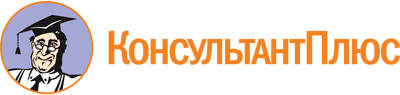 Приказ Минэкономики РБ от 26.10.2015 N 14-НП
(ред. от 29.05.2023)
"О Координационном совете по охране труда при Министерстве экономики Республики Бурятия"
(вместе с "Положением о Координационном совете по охране труда при Министерстве экономики Республики Бурятия")
(Зарегистрировано в реестре нормативных правовых актов органов исполнительной власти Республики Бурятия 20.11.2015 N 032015426)Документ предоставлен КонсультантПлюс

www.consultant.ru

Дата сохранения: 20.06.2023
 Список изменяющих документов(в ред. Приказов Минэкономики РБ от 28.07.2016 N 28-НП,от 27.04.2017 N 4-НП, от 06.06.2018 N 4-НП, от 01.04.2021 N 3-НП,от 27.08.2021 N 6-НП, от 17.01.2022 N 1-НП, от 26.04.2022 N 6-НП,от 13.12.2022 N 13-НП, от 29.05.2023 N 7-НП)Список изменяющих документов(в ред. Приказа Минэкономики РБ от 29.05.2023 N 7-НП)N п/пФ.И.О.Должность1Ниндаков А.А.Заместитель министра - председатель Комитета по управлению доходами Министерства экономики Республики Бурятия, председатель Координационного совета2Фомина Е.Л.Председатель Комитета по труду Министерства экономики Республики Бурятия, заместитель председателя Координационного совета3Шабанов Н.С.Начальник отдела государственного управления охраной труда Комитета по труду Министерства экономики Республики Бурятия, секретарь Координационного совета4Цыбикова Л.А.Первый заместитель министра здравоохранения Республики Бурятия - председатель Комитета стратегического планирования и организации здравоохранения, член Координационного совета5Коркин Е.А.Первый заместитель министра - председатель Комитета по финансово-экономической и жилищной политике Министерства строительства и модернизации жилищно-коммунального комплекса Республики Бурятия, член Координационного совета6Кириллов А.Н.Заместитель министра - председатель Комитета организации социального обслуживания населения Министерства социальной защиты населения Республики Бурятия, член Координационного совета7Будацыренов В.В.Заместитель министра культуры Республики Бурятия - председатель Комитета экономики и правовой работы, член Координационного совета8Цыренжапов Б.Б.И.о. заместителя министра - председателя Комитета экономики и развития инфраструктуры Министерства образования и науки Республики Бурятия, член Координационного совета9Каплин С.А.Председатель Комитета по развитию транспорта, информатизации и связи Министерства по развитию транспорта, энергетики и дорожного хозяйства Республики Бурятия, член Координационного совета10Зайцева А.Б.Начальник отдела взаимодействия с муниципальными образованиями Комитета территориального развития Администрации Главы Республики Бурятия и Правительства Республики Бурятия, член Координационного совета11Алексеев С.Ю.Начальник отдела обрабатывающей промышленности Министерства промышленности, торговли и инвестиций Республики Бурятия, член Координационного советаПо согласованию:По согласованию:По согласованию:1Гармаев Ю.Г.Врио руководителя Государственной инспекции труда - главного государственного инспектора труда в Республике Бурятия, член Координационного совета2Беняш Е.С.Заместитель управляющего Отделения фонда пенсионного и социального страхования Российской Федерации по Республике Бурятия, член Координационного совета3Лархаев С.Л.Заместитель руководителя Забайкальского управления Федеральной службы по экологическому, технологическому и атомному надзору, член Координационного совета4Пивоваров Д.В.Исполнительный директор регионального объединения работодателей "Союз промышленников и предпринимателей Республики Бурятия", член Координационного совета5Цырендоржиев А.В.Начальник отдела надзора по коммунальной гигиене, гигиене труда и радиационной гигиене Управления Федеральной службы по надзору в сфере защиты прав потребителей и благополучия человека по Республике Бурятия, член Координационного совета6Кемер А.В.Заведующий отделом - главный технический инспектор труда Союза "Объединение организаций профсоюзов Республики Бурятия", член Координационного совета